TITLE OF THE ARTICLE (MANUSCRIPT)(Cambria, 12 pt, Capitals (special characters can be normal), Bold, Left-to-Right)Lastname Firstname*1, Lastname Firstname2 (Cambria, 12 pt, Bold Italic, Left-to-Right)1Organization or University, Faculty, Department, City, State2Organization or University, Faculty, Department, City, State*Corresponding author: corresponding.author@email.comAddress: Title(s), Firstname Surname of the corresponding author, full adress of Organization/University(Cambria, 10 pt, Normal, Left-to-Right)ORCID(s) of author(s) (Cambria, 10 pt, Normal, Left-to-Right)The journal management requires that all authors register to ORCID at https://orcid.org/register and get a free ORCID ID. Received: 10.11.2018Revised: 11.11.2018Published: 12.11.2018(Cambria, 10 pt, Bold, Left-to-Right)ABSTRACT (Cambria, 12 pt, Capitals, Bold, Left-to-Right)(Cambria, 12 pt, Normal, Left-to-Right)Abstract must be in English. An abstract is a brief summary of a research article or review. Abstract should have 200 to 300 words and  should  not  exceed  300  words have to be included in abstract text. An abstract is necessary for indexation of article to international information databases.  An academic abstract typically outlines four elements germane to the completed work: the research focus (i.e. statement of the problem(s)/research issue(s) addressed); the research methods used (experimental research, case studies, questionnaires, etc.); the results/findings of the research; the main conclusions and recommendations. Les et que volut haris sim evellatisi dolo cullupt atendio nemporro moditatiatia con nos ilitatur, odis demquo di ut que si tet mil maiorpor aut ento lauditium dernatu scimolupt. Ero dolla doluptate voloribearum solor autatiunti sed que lauditium dernatu scimolupti ipiene quos a corro est, cus, sustrum fugia viti volupta quaepra volupta ilicia corpora volescid maio. Les et que volut haris sim evellatisi dolo cullupt atendio nemporro moditatiatia con nos ilitatur, odis il ma peribuscidit netur min niet et, Highlight with bold dolo cullupt atendio nemporro moditatiatia.Keywords: Please provide a minimum of 3 and maximum of 6 key words or phrases to enable retrieval and indexing. Only the first letter of the first key word should begin with a capital letter; the other key words should be written in lower case separated by comma. Please do not put a period at the end of the list of key words. Acronyms should be avoided. Key words should not be a virtual copy of the title.INTRODUCTIONOlor alite modignis etum fugitam quid mos alignia quibusc idebist, volum dolute dendione pores rem quas reperciis soluptur aliciae simagnis id ut auda vel et mostrum quoditi ssimolorem quiaspe lignimus, que ped qui nistionem re, tem fugit es vollaborit, ventio. Author (2015) haris sim evellatisi dolo cullupt atendio nemporro moditatiatia con nos ilitatur, odis il assinus et accus quias a post lam fugiam, aut optima num landist, netur min niet et (Author, 2014; Author et al., 2015). Author et al. (2013) vel moluptiorem qui dereptatius acil ero dolla doluptate voloribearum solor autatiunti sed.  Author and Author (2015) que lauditium dernatu scimolupti ipiene quos a corro est, cus, sustrum dolentia del illorehendae quatint iuntenduciti dolorer spidis nim expererum que laccuptias volupit liae quiduntius (Author and Author, 2016).It is important that all references are listed in the reference list.Material and methodology (Cambria, 14 pt, Bold, Left-to-Right)Olor alite modignis etum fugitam quid mos alignia quibusc idebist, volum dolute dendione pores rem quas reperciis soluptur aliciae simagnis id ut auda vel et mostrum quoditi ssimolorem quiaspe lignimus, que ped qui nistionem re, tem fugit es vollaborit, ventio. Les et que volut haris sim evellatisi dolo cullupt atendio nemporro moditatiatia con nos ilitatur. Subheader 1 (Cambria, 12 pt, Bold, Left-to-Right)Harumen digenit ut aligenda dicturiorio. vel ipsa voluptate demquo di ut que si tet mil maiorpor aut ento quam rerfernate sequat eossi quistio riatureperum eturit, officiunt fugit alicae venis eumquis esciis in conseque sin reprae nossedi genectatem et atias esenditi veris accum quata volorec (Figure 1). Subheader 2 (Cambria, 12 pt, Bold Italic, Left-to-Right)Harumen digenit ut aligenda dicturiorio Figure 1. demquo di ut que si tet mil maiorpor aut ento quam rerfernate sequat eossi quistio riatureperum eturit, officiunt fugit alicae venis voloris tempeli gnitatio berrum eatat.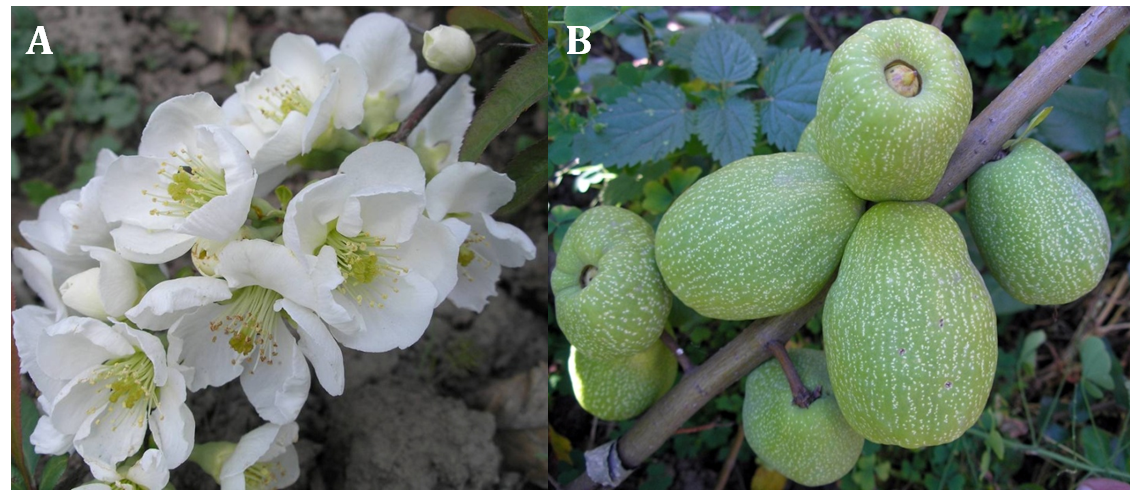 Figure 1: Name and description of the image: A – num renimendit veriam; B – invendem laborro quam  (Cambria, 10 pt, title Bold, text Normal, Left-to-Right)Statistical analysisStatistic must be provided in the scientific paper. Do not delete this chapter! This section have to be clearly written.If your paper contains statistical testing, it should state what statistical software have been used, the software version and producer name. If you have used more statistical tests and performed more statistical analysis, all of them must be clearly provided.The P-value used to test the null hypothesis in order to quantify the idea of statistical significance have to be provided. Please make it clear what statistical test was used to generate every P-value. Use of the word "significant" should always be accompanied by a P-value; otherwise, use "substantial," "considerable," etc.Data sets should be summarised with descriptive statistics, which should include the n value for each data set, a clearly labelled measure of centre (such as the mean or the median), and a clearly labelled measure of variability (such as standard deviation or range).Ranges are more appropriate than standard deviations or standard errors for small data sets. Graphs should include clearly labelled error bars. You must state whether a number that follows the ± sign is a standard error (s.e.m.) or a standard deviation (s.d.).Results and discussionThe discussion should contain at least 20–25 citations.Olor alite modignis etum fugitam quid mos alignia quibusc voluptio. Author (2015) et accus quias a fugiam, aut num 15 mg.kg-1 landist, netur min niet et (Author, 2014; Author et al., 2015). Author et al. (2013) vel moluptiorem qui dereptatius acil ero dolla doluptate voloribearum solor autatiunti sed que lauditium dernatu 23–33 mg scimolupti ipiene quos a corro est.  Author and Author (2016) cus, sustrum fugia viti volupta quaepra volupta ilicia corpora volescid maio expererum que laccuptias 25 °C volupit liae quiduntius.Figure 2 les et que volut haris sim evellatisi dolo cullupt atendio nemporro moditatiatia con voluptio.Figure 2: Name of the image. In case of charts and graphs, please, insert full MS Excel sheet. Figure should be in editable vector format in order to allow us to make necessary grammar correction. Harumen digenit ut aligenda dicturiorio (Table 1). Itae rendiss itature verati vel ipsa voloris tempeli gnitatio berrum eatat.Harumen digenit ut aligenda dicturiorio Table 1. Itae rendiss itature verati vel ipsa voluptate demquo di ut que si 15 mL tet mil maiorpor aut ento quam rerfernate sequat eossi quistio riatureperum eturi. Ipicietur, volluptate 31.85 % molut quam, sinciet mos porior rempori rat 7.60–19.54 mm aut as perum eturi. Ipicietur, volluptate from 4.39 to 10.32 cm molut quam, sinciet mos porior rempori rat aut as voloris tempeli gnitatio berrum eatat (Author and Author, 2016; Author, 2017; Author et al., 2018).Author et al. (2013) and Author (2017) voluptate demquo di ut que si 15 L tet mil maiorpor aut ento quam rerfernate sequat eossi quistio riatureperum eturi. Ipicietur, volluptate molut tempeli gnitatio berrum eatat.Table 1: Table name and description (Cambria, 10 pt, title Bold, text Normal, Left-to-Right)Notes: Further notes, description, or required information to interpret the table            * Complementary informationHarumen digenit ut aligenda dicturiorio (Table 1). Itae rendiss itature verati vel ipsa riatureperum eturi. Ipicietur, volluptate 23–45 g.kg-1  molut quam, sinciet mos porior rempori rat aut as voloris tempeli gnitatio berrum eatat.Harumen digenit ut aligenda dicturiorio Table 1. Itae rendiss itature verati vel ipsa voluptate demquo di ut que si 33 m.kg-1 tet mil maiorpor aut ento quam rerfernate sequat eossi quistio voloris tempeli gnitatio berrum eatat.Table 1: Table name and description (Cambria, 10 pt, title Bold, text Normal, Left-to-Right)Notes: Further notes, description, or required information to interpret the table            SD – standard deviation. ConclusionsHarumen digenit ut aligenda dicturiorio. Itae rendiss itature verati vel ipsa voluptate demquo di ut que si tet mil maiorpor aut ento quam rerfernate sequat eossi quistio riatureperum eturit, officiunt fugit alicae venis eumquis esciis in conseque sin reprae nossedi genectatem et atias esenditi veris accum quata volorec ullecte in cus, ipicietur, volluptate molut quam, sinciet mos porior rempori rat aut as voloris tempeli gnitatio berrum eatat.AcknowledgementsHarumen digenit ut aligenda dicturiorio. Itae rendiss itature verati vel ipsa voluptate demquo di ut que si tet mil maiorpor aut ento quam rerfernate sequat eossi quistio riatureperum eturit, officiunt fugit alicae venis eumquis esciis in conseque sin reprae nossedi genectatem et atias esenditi veris accum quata volorec. References(Cambria, 10 pt, Normal, Left-to-Right)References have to be in alphabetical order and if possible doi link to the original reference should be provided in format: https://doi.org/10.5219/189  We are checking each reference in your reference list and we are linking it to the source file (only if it has doi).Provide full bibliographic information as it is stated in our instruction for authors or belowe. References have to be in English!!!! If the paper is to be published in English, references in Russian / Slovak / Ukrainian (if any) must be translated and marked with “[Russian]” as follows:Author(s), year. Title in original language (if possible) [Title translated into English]. Publication name in original language (if possible) [Publication name translated into English]. Volume/issue/page information (according to type of publication). [In ‘language’].Example: Gluchov, M. M. 1955. Medonosnyje rastenija [Honey bearing plants]. Moskva : Selgosizdat [In Russian].For online articles with DOI, it must be included in the reference.The abbreviations “s.l.” and “s.n.” stand for the Latin terms sine loco (without place [of publication]) and sine nomine (without name [of publisher]).ExampleBÁNYIOVÁ, T., BIELIKOVÁ, T., PITERKOVÁ, A. 2014. Prediction of agricultural enterprises distress using data envelopment analysis. In European financial systems 2014 [online]. Brno : Masaryk University, p. 18–25. ISBN 978-80-210-7153-7 [cit. 2017-06-02]. Available at: https://is.muni.cz/do/econ/sborniky/2014/proceedings-EFS-2014.pdf.BIELIK, P. et al. 2015. Agribusiness and commerce. 2nd ed. Nitra : Slovak University of Agriculture. ISBN 978-80-552-1383-5.BITT, J.I., HOCKLEND, A.R. 1995. Fungi and food spoilage. 3rd ed. NEW YORK, USA : Springer publishing media, 636 p. ISBN-13 978-0387922542065.BRINDZA, J., TOTH, D., BRINDZA, P., GRYGORIEVA, O., SAJBIDOR, J., KUCELOVA, L. 2016. Forgotten and Less Utilised Plant Species as Functional Food Resources. In: Kristbergsson K., Ötles, S. (eds) Functional Properties of Traditional Foods, vol. 12. Springer, Boston, MA, р. 209–232. https://doi.org/10.1007/978-1-4899-7662-8_15FAOSTAT, 2019. Crops [cit. 2019-06-02]. Available at: http://www.fao.org/faostat/en/#data/QCGRYGORIEVA, O., KUCHARSKA, A.Z., PIÓRECKI, N., KLYMENKO, S., VERGUN, O., BRINDZA, J. 2018. Antioxidant activities and phenolic compounds in fruits of various genotypes of American persimmon (Diospyros virginiana L.). In Acta Sci. Pol. Technol. Aliment., vol. 17(2), p. 117–124. http://dx.doi.org/10.17306/J.AFS.0544.GUIKEMA, J.W. 2004. Scanning hall probe microscopy of magnetic vortices in very underdoped yttrium-barium-cooper-oxide : dissertation theses. Serra Mall, Stanford, USA : Stanford University. 177 p.IPGRI, 2002. Neglected and underutilized plant species: strategic action plan of the international plant genetic resources Institute [online]. Rome : International Plant Genetic Resources Institute, 27 p. ISBN 92-9043-529-1 [cit. 2017-06-02]. Available at: https://www.bioversityinternational.org/fileadmin/_migrated/uploads/tx_news/Neglected_and_underutilized_plant_species_837.pdfKAVKA, M. 2010. Analysis of economic indicators of top management practise. In Technofórum 2010 : advances in research of agricultural and environmental engineering. Nitra : Slovak University of Agriculture, p. 100–107. ISBN 978-80-552-0381-2.PAVLIUCHENKO, N., GRYGORIEVA, O., KLYMENKO, S. 2019. Allelochemicals from Castanea sativa Mill.: plant-root environment interactions. In 4th International Scientific Conference Agrobiodiversity for Improve the Nutrition, Health and Quality of Human and Bees Life. Nitra : Slovak University of Agriculture in Nitra, p. 122. ISBN 978‐80‐552‐2037‐6.VITÁZEK, I., Havelka, J., Tirol, J. 2007. Utilization of theory of similarity for deremination of interchangeability of gas fuels. In Revija : Agronomska saznaja, vol. 19(1), p. 44–48. WANSINK, B. 2005. Marketing Nutrition : Soy, Functional Foods, Biotechnology, and Obesity [online]. Champaing : University of Illinois Press. ISBN 0-252-02942-9 [cit. 2016-01-20]. Available at: http://www.jstor.org/stable/10.5406/j.ctt1x74kdQuataQuam rerfernate sequat eossi quistio*Quam rerfernate sequat eossi quistio*Quam rerfernate sequat eossi quistio*Quam rerfernate sequat eossi quistio*Quam rerfernate sequat eossi quistio*QuataUnitnminmaxV%Digenitg3000.321.8931.85Repraemm3007.6019.5411.88Molutcm3004.3910.3215.38EsenditiAmet dolor sit consecteturAmet dolor sit consecteturAmet dolor sit consecteturAmet dolor sit consecteturAmet dolor sit consecteturEsenditiGnitatio(mg.kg-1 ±SD)Ullecte (g.kg-1 ±SD)Reprae (mg.kg-1 ±SD)Quistio (g.kg-1 ±SD)Itature (mg.kg-1± SD)Harumen22.34 ±0.1310.34 ±0.1022.34 ±0.1310.34 ±0.1022.34 ±0.13Harumen20.12 ±0.1111.12 ±0.1420.12 ±0.1111.12 ±0.1420.12 ±0.11Harumen21.10 ±0.108.10 ±0.0921.10 ±0.108.10 ±0.0921.10 ±0.10Harumen19.54 ±0.127.19 ±0.0919.54 ±0.127.19 ±0.0919.54 ±0.12Harumen18.22 ±0.096.17 ±0.0618.22 ±0.096.17 ±0.0618.22 ±0.09